บันทึกข้อความ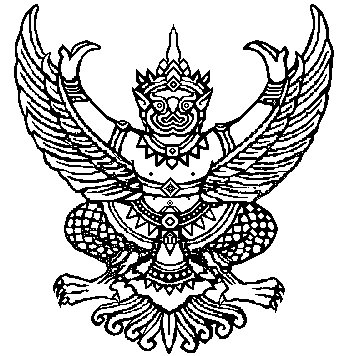 ส่วนราชการ	ที่	วันที่	เรื่อง	รายงานผลการดำเนินการตามมาตรการประหยัดพลังงานของ           (ชื่อหน่วยงาน)          .ครั้งที่ ๑ รอบ ๖ เดือนเรียน			ตามคำสั่ง     (ชื่อหน่วยงาน)    ที่              ลงวันที่                               ได้แต่งตั้งคณะทำงานแต่งตั้งคณะทำงานด้านการลดใช้พลังงานของคำสั่ง     (ชื่อหน่วยงาน)    เพื่อให้การดำเนินการตามมาตรการประหยัดพลังงานของ        (ชื่อหน่วยงาน)        บรรลุวัตถุประสงค์ตามเป้าหมาย ป็นตัวอย่างให้กับภาคเอกชน ภาคประชาชน ในการใช้พลังงานอย่างมีประสิทธิภาพและเป็นไปตามมติคณะรัฐมนตรี ลงวันที่ ๒๐ มีนาคม ๒๕๕๕ นั้น	ทั้งนี้ หน่วยงานได้มีดำเนินการรายงานผลการดำเนินการตามมาตรการประหยัดพลังงานผ่านระบบ www.e-report.energy.go.th ซึ่งผลการประเมินรอบ ๖ เดือน ตั้งแต่ตุลาคม ๒๕๕๗ ถึง มิถุนายน ๒๕๕๘ คะแนนของ    (ชื่อหน่วยงาน)   คะแนน             จากคะแนนเต็ม ๕.๐๐๐ คะแนน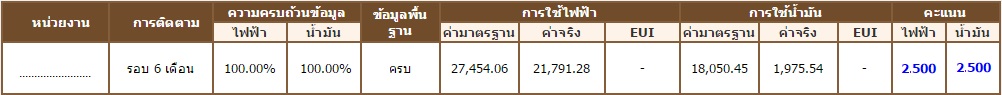 ที่มา http://www.e-report.energy.go.th/	   	จึงเรียนมาเพื่อโปรดทราบและมอบหมายให้ข้าราชการ/เจ้าหน้าที่ดำเนินการตามมาตรการประหยัดพลังงานต่อไป	ลงชื่อ		(	)	ตำแหน่ง	หมายเหตุ :	หน่วยงานจะต้องดำเนินการรายงานผลการดำเนินการตามมาตรการประหยัดพลังงานของหน่วยงานอย่างน้อย ๒ ครั้ง เช่น ครั้งที่ ๑ รอบ ๖ เดือน , ครั้งที่ ๒ รอบ ๑๒ เดือน